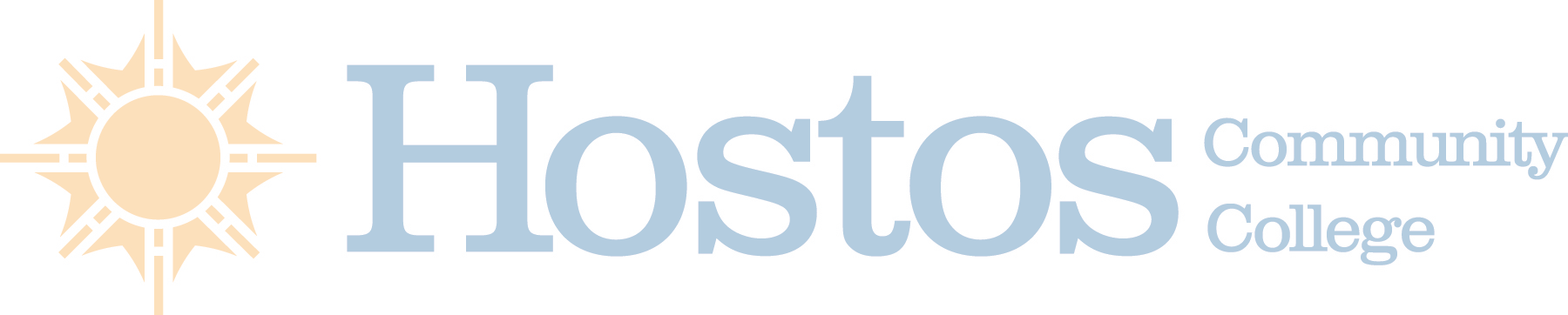 Senate Grants CommitteeFebruary 4, 2021 - MinutesChair:	Thomas BeachdelPresent:	Thomas Beachdel Vyacheslav Dushenkov Víctor M. Torres-Vélez Kelba SosaAnna Manukyan Catherine Hilyard Charles Rice-González Jennifer Tang Susan Cortes (Stud. Rep.)Absent:		       Mohamed Nashir, Camelia Sotolongo         Guests:	Wilfredo Rodríguez Amanda Howard	Isabel DíazMinutes prepared by:	Víctor M. Torres-VélezTOPIC	DISCUSSION	ACTIONCall to OrderCommittee called to order . . .	at 1:04PMMeeting started . . .	at 1:02PMAgenda reviewed & approved . . .	at 1:04PM / 7 votesMinutes reviewed & approved . . .	at 1:04PM / 7 votesCorrection to minutes?	None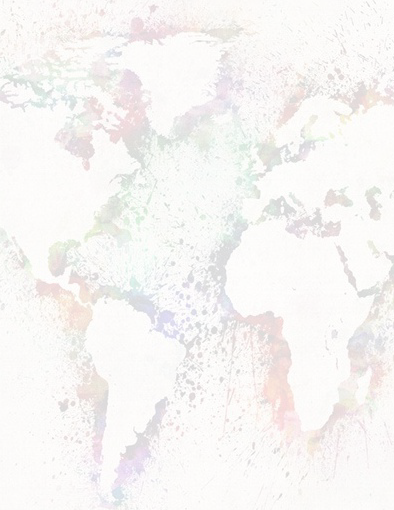 continued . . .SENATE GRANTS COMMITTEE	MINUTES	Feb 4, 2021. . . continuedTOPIC	DISCUSSION	ACTIONRemarksResearch day, Working groups.Provost called to work on working groups.Future direction of the grants committee.Instead of oversight, the committee’s role is more one of support and providing resources.The Grants Office will lend us support for the event.Research DayProf. Beachdel meet with Grants Office and Tech Ed.Research Day should be planned as simple as possible.We need to make a call for participants.By April 22 we should have a list of people that won the PSC-CUNY grant.All this info will be posted on the website.LCS (?) Mellon fellows: group of people that helps with the grant writing process.The online format can be a pilot for the orga- nization of future Research Days.CUNY commons have already a site that we could populate we our Research Day content information.continued . . .Page 2 of 4SENATE GRANTS COMMITTEE	MINUTES	Feb 4, 2021. . . continuedTOPIC	DISCUSSION	ACTIONA volunteer is needed to take on putting this on the Commons Website.Research Day: will be hybrid with a brief syn- chronous interactive event and providing con- tent to be accessed asynchronously.Earth Day is the same day and Science Day, potential conflict with Research Day.Start at 10AM: few keynotes remarks and then have a site where people can access the con- tent.Discussion about length of event: longer vs shorter Research Day.Need to start working on the website for Re- search Day.As part of the short presentations there should be opportunity for Q & A.Part of this website will host the digital archive storing the content of the event for asyn- chronous access.Prof. Beachdel provided links for websites within CUNY that could serve as example for our own Research Day website.continued . . .Page 3 of 4SENATE GRANTS COMMITTEE	MINUTES	Feb 4, 2021. . . continuedTOPIC	DISCUSSION	ACTIONGuest:	Wilfredo RodríguezProf. Beachdel and Tech Ed meet yesterday.The shell of the website is ready, it just need to be populated.Updating information is important for the web.Tech ed will offer assistance with training.Grants office started this website.Discussion about the logistics of populating the website with the required information from the PIs etc.Technical discussion about the webpage build- ing.Platforms to use needs to be decided.Possible date for Research Day, 29th of April.Isabel Díaz will get the invite ready (Save the day).The announcement should be made coming from both the Grants Office and the Senate Grants Committee.Discussion of tech requirements for submis- sions of videos, posters & presentations.Have a list of tech requirements for content submission.Also important is for the website to address accessibility.Website and event will focus on grant funded faculty, but in the future it might expand its scope to include other faculty doing research.Volunteers to build website:	Prof. Torres-Vélez, Prof. Rice-González, Prof. Hilyard, & Stud. Rep., Susan Cortes. Volunteers will take a training on how to build websites using CUNY Com- mons platform with Wilfredo Rodríguez.Meeting ended . . .	at 1:59PMPage 4 of 4